TRY Family Counseling, Inc. Referral Form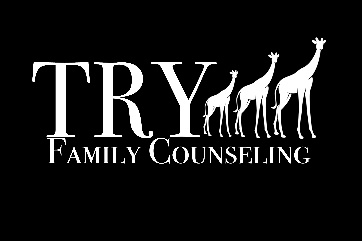 Note: Double click the highlighted areas to type informationYour Name            Today’s Date      Relationship to the person being referred      Your Phone Number          Best time to call      Name of Person Being Referred         Age      Date of Birth         Gender      Their Phone Number        Address      Name of School the child attends      If a minor, caregiver/parent name      Who does the child live with?       Is there a custody order?  Y /  NAre they in foster care?  Y /  N                                                                                  If yes, provide the social worker, foster parent, and juvenile attorney contact information?      Is the person aware of the referral being made?  Y /  NAre they in agreement with trying counseling?  Y /  N *If no, please make person aware of this referral before submitting this referral to TRY Family Counseling and submit if they are in agreement with participating in counselingPresenting Concerns (Check all that apply)Please note, if TRY Counseling, Inc. is unable to provide counseling services, a recommendation will be provided for another therapist or counselor that may be better suited to fit their needs. Is there anything else you’d like to share?      How did you hear about TRY Family Counseling, Inc?      Thanks for the referral!Please submit referral to latashastrawder@TRYcounselingsolutions.com or Mail referral to 8850 Williamson Dr. #352, Elk Grove, CA 95759You can also schedule a consultation by going to www.Trycounselingsolutions.com to discuss via phone. Aggression Impulsive Always tired Worried Sadness Scared Defiant Hyperactive Inattentive Disruptive Withdrawn Nervous/Anxious Lack of motivation Academic performance Dramatic behavior changes Bullying others Bullied by other Self-injury (i.e. cutting) Daydreams/fantasizes Anger problems Fighting Stealing Suicidal Sexual acting out Peer relationships Parent-child relationship difficulties Social skills Family difficulties Self esteem Hygiene Lying Grief & loss Cries all of the time (not age appropriate) Adjustment Difficulties Identity Isolates Internalizes Feelings Explosive Attachment Issues Boundary Issues Other Area(s):      Other Area(s):      Other Area(s):      Other Area(s):      